Gregg S. Lauer, CMPEvents DirectorAptosGregg Lauer, CMP, is Events Director at Aptos. His planning experience includes corporate positions at Equifax, Manhattan Associates, Dun & Bradstreet Software, and Per-Se Technologies. Gregg also has an extensive background in hotel convention services including eight years as Director of Catering & Convention Services at The Westin Peachtree Plaza in Atlanta. Gregg is an instructor for The University of Georgia Event Planning and Meeting Management Certificate program, teaching a course on strategic communications for meetings and events, and food & beverage. He is vice chair of the Certified Meeting Professionals (CMP) Study Group Committee through Georgia MPI. Gregg is a good overall industry resource having both planner and supplier experience, and he is very knowledgeable about the CMP process.O 404-885-8936C 404-823-1858gregg.lauer@equifax.com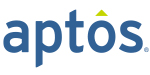 